Provozní řád veřejného dětského hřištěu školní jídelny – ulice 5. května,Zruč nad SázavouTento provozní a návštěvní řád je bezvýhradně závazný pro všechny návštěvníky a    	uživatele hřiště.Zřizovatelem a provozovatelem hřiště je Město Zruč nad Sázavou.Provozní doba je:1. března – 31. března          	9.00 – 18.00 hod.1. dubna – 15. září               	8.00 – 20.00 hod.                        	16. září – 30. října                     	9.00 – 18.00 hod.1. listopadu – 28.(29) února      	9.00 – 16.00 hod.  Vstup do objektu je zdarma a je na vlastní nebezpečí.Užívání hřiště, jeho vybavení a zařízení je určeno pro věkovou hranici 3–12 (60 kg) let.	Starší osoby nemají na vybavení a zařízení hřiště přístup, mimo osob vykonávající     	dozor a dohled nad dětmi.Dětem mladším 6 let je vstup na dětské hřiště, užívání herních prvků a vybavení 	dětského hřiště povoleno jen v doprovodu a pod trvalým dozorem rodičů, zákonného 	zástupce či jiné odpovědné osoby.Osobám podnapilým, pod vlivem omamných a psychotropních látek je vstup zakázán.Pobyt na dětském hřišti a herních prvcích je na vlastní nebezpečí uživatele, za děti ručí rodiče, odpovědný zástupce či jiná dítě doprovázející dospělá osoba.Úmyslné poškození, zničení nebo znečištění dětského hřiště a herních prvků jetrestné. Každý, kdo způsobí poškození dětského hřiště je povinen uhradit vzniklou škodu ve prospěch provozovatele. Každý návštěvník je povinen:seznámit se s provozním řádem a tento dodržovat, dbát na pořádek, čistotu a bezpečnost a dodržovat pravidla slušného chování, vstupem do objektu jsou všichni zainteresovaní (uživatelé i nájemníci) srozuměni s provozním řádem.dospělá osoba je povinna předtím, než se dítě dostane do kontaktu s herními prvky, toto zařízení překontrolovat, je-li z hlediska bezpečnosti hrajících si dětí v pořádku, v případě zjištění, že je stavem dětského hřiště ohrožena bezpečnost dětí, nesmí dospělá osoba připustit, aby je dítě používalošetřit a chránit prostory i vybavení hřištězajistit si proti krádeži veškeré své věci vnesené na hřiště, provozovatel neručí za odcizení nebo ztrátu těchto věcíNávštěvníkům je zakázáno: je zakázáno kouření v celém objektu   výslovně zakázáno klouzání se hlavou dolů a ve stoje houpání se na houpačkách bez přidržování se oběma rukama, popř. vyskakování ze sedátka za pohybu, houpání ve stoje přechody přes mosty sestav bez přidržování se madla alespoň jednou rukou vylézání nad úroveň podlahy věží přelézání zábran a zábradlí provádět bez souhlasu provozovatele jakékoliv úpravy nebo neodborné zásahy s vybavením a zařízením dětského hřiště používání zařízení dětského hřiště nad rámec běžného užívání, přičemž běžným užíváním se rozumí takové užívání, které je pro herní prvek dané a provozovatel neručí za případné následky nesprávného a zakázaného užívání vstup na dětské hřiště pokud je herní zařízení nebo vybavení hřiště kluzké nebo je jeho povrch namrzlý odkládat a vyhazovat odpadky mimo místa k tomu určená a jakkoliv znečisťovat hřiště a jeho okolí konzumovat alkohol, užívat omamné, toxické a psychotropní látky stanovat, nocovat nebo manipulovat s otevřeným ohněm bez povolení provozovatele vstup se psy a jinými zvířaty! pohybovat se v prostoru dětského hřiště na kolech, kolečkových bruslích, skateboardu apod.Provozovatel nenese odpovědnost za škody vzniklé nedodržováním tohoto řádu a ostatních předpisů.V případě nerespektování provozního řádu si majitel a provozovatel vyhrazuje právo vykázat porušovatele z prostoru dětského hřiště.Případné poškození dětského hřiště oznamte neprodleně na Městkou Policii Zruč nad Sázavou:Tel.: 724 102 231. Případně email: ts@mesto-zruc.cz (přiložené fotky poškození vítány)Dětské hřiště je udržováno a kontrolováno dle požadavků platné legislativy.Tento provozní řád Dětského hřiště u školní jídelny Zruč nad Sázavou byl schválen Radou města Zruč nad Sázavou dne :27. 04. 2020.  usnesením číslo 455/40/RM/2020starosta městaHasičiZáchranná službaPolicieMěstská policieTísňové volání / SOS150155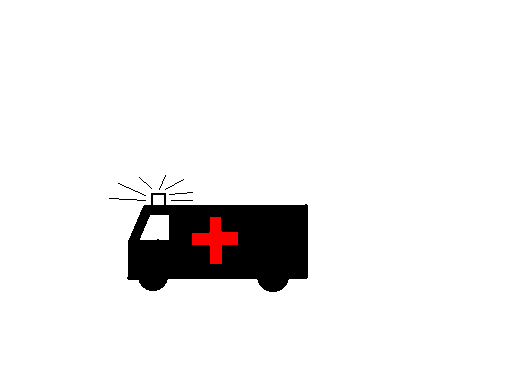 158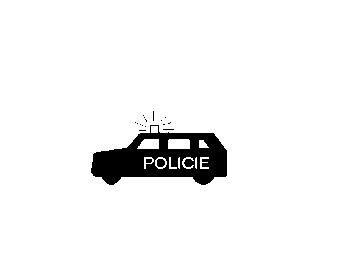 156112